AJ – 3. TŘÍDA Ahoj děti, jaké jste měli prázdniny? Tento týden po prázdninách začneme zlehka. Úterý vám dám volné a začneme až od středy. Jinak bych Vás chtěla pochválit za všechny videa a fotky, který mi minulý týden přišly- jste BOŽÍÍÍÍ !  Středa video – posílám odkaz na youtube (video je soukromé- jen vy, co máte odkaz ho vidíte) – není povinné si to zacvičit, ale můžete  https://www.youtube.com/watch?v=ObGHG3ycSowpracovní sešit 40/ 5 – tvoř otázky a odpovědi a 41/ 7 nakresli, vybarvi a popiš své oblíbené oblečení (kdo chce může mi to poslat na zkontrolování)- kdo ne, výsledky budou dole dobrovolné- quizlet CLOTHES – procvičovat pracovní list vyplň a nalep do sešitu- pokud nemáš tiskárnu, tak si to překresli a přepiš  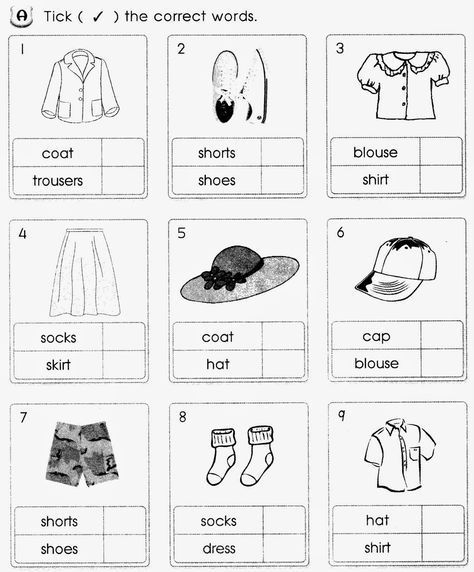 Pátekzahrajte si hru v učebnici strana 39- s mamkou, ségrou, nebo mi zavolej na messengeru/skype/kdekoli a můžeme si zahrát spoluvybereš si, co chceš být a myslíš si …jeden se ptá – Have you got….? a druhý (ten co si myslí) odpovídá YES, I HAVE. NO, I HAVEN’T. prosím celou větou- ne jen yes nebo no – YES, I HAVE / NO, I HAVEN’T. https://www.youtube.com/watch?v=Q_EwuVHDb5U&t=37sprocvičujeme ještě slovní zásobu na CLOTHES a příští týden začneme novou kapitolu- JÍDLO  yummy poslechni si hlasovou zprávu – odpovídej mi YES, I HAVE / NO, I HAVEN’T SHRNUTÍ TÉTO LEKCE- NALEP dO SEŠITUUNIT 8Have you got Nick´s jacket?Máš Nickovu bundu?No, I haven´t. / Yes, I have. Ne, nemám.				Ano, mám. Whose hat is this?Čí je tenhle klobouk?It´s the pirate´s hat.To je pirátův klobouk.Toto je pro tento týden vše- snad toho není moc ani málo.Mějte se hezky a choďte ven.Vaše paní učitelka Dominika výsledkypracovní sešit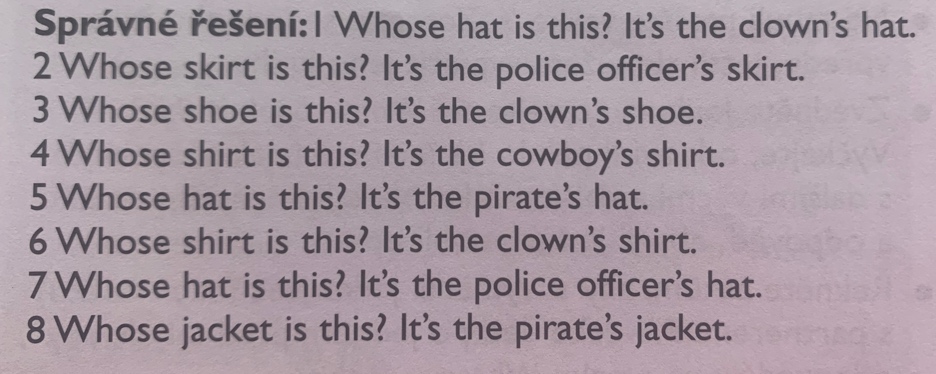 pracovní listcoat, 2. shoes, 3. blouse, 4. skirt, 5. hat, 6. cap, 7. shorts, 8. socks, 9. shirt